XII TRAVESIA RIA DE VILLAVICIOSAEl Puntal sabado 20 de agosto de 2016 (18:00 horas)Distancia 2000 metrosORGANIZAN: Club de Natación Ciudad de Gijón y Club Triatlon GijonPATROCINA: Patronato Deportivo Municipal de VillaviciosaCOLABORAN: D.G.Deportes, El GaiteroDISTANCIA: 2.000 metros CATEGORÍA	MASCULINO	FEMENINOMenores 	1999 a 2003	1999 a 2003Mayores	1998 a 1985	1998 a 1985Master A	1984 a 1967	1984 a 1967Master 50	1966 anteriores	1966 anterioresINSCRIPCIONES: La inscripción deberá realizarse en la web www.ciudaddegijon.org o mediante correo electrónico a la dirección ciudaddegijon@telecable.es o al teléfono 670 631 176 indicando para cada participante el número de licencia y club en caso de estar federado, nombre, apellidos, año de nacimiento, autorización del tutor en caso de ser menor. Las inscripciones deberán estar en poder del club organizador con un días de antelación a la prueba. Recogida de gorros hasta 30 minutos antes de la salida en el PuntalPREMIOS: Recibirán trofeo los tres primeros clasificados en cada una de las categorías por sexo y edad.la recogida de premios y regalos conmemorativos es personal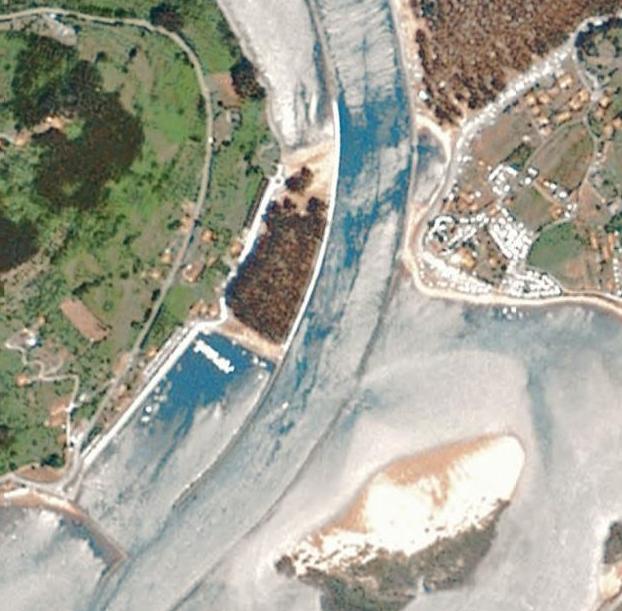 